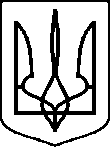 Державне агентство водних ресурсів УкраїниСумське обласне управління водних ресурсівН А К А З04.10.2016				             м. Суми				      № 56Про внесення змін до наказувід 28.10.2015 № 90У зв’язку із кадровими змінами, що відбулися у Сумському обласному управлінні водних ресурсівНАКАЗУЮ:	1. Внести зміни до наказу Сумського обласного управління водних ресурсів від 28.10.2016 № 90 «Про затвердження Антикорупційної програми Сумського обласного управління водних ресурсів та призначення Уповноваженої особи» пункт 2 виклавши у такій редакції:	«2. Визначити провідного інспектора з питань запобігання та виявлення корупції Домбровську Ірину Миколаївну особою, відповідальною за реалізацію Антикорупційної програми Сумського обласного управління водних ресурсів (далі- Уповноважена особа).»	2. Контроль за виконанням цього наказу залишаю за собою.Начальник									О.П. Гордійко	